EWANGELIADla Dzieci10.04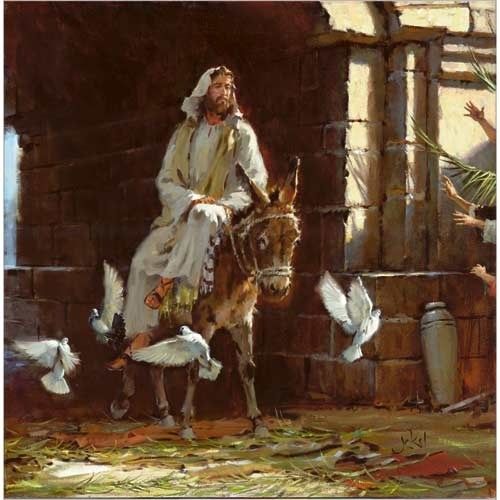 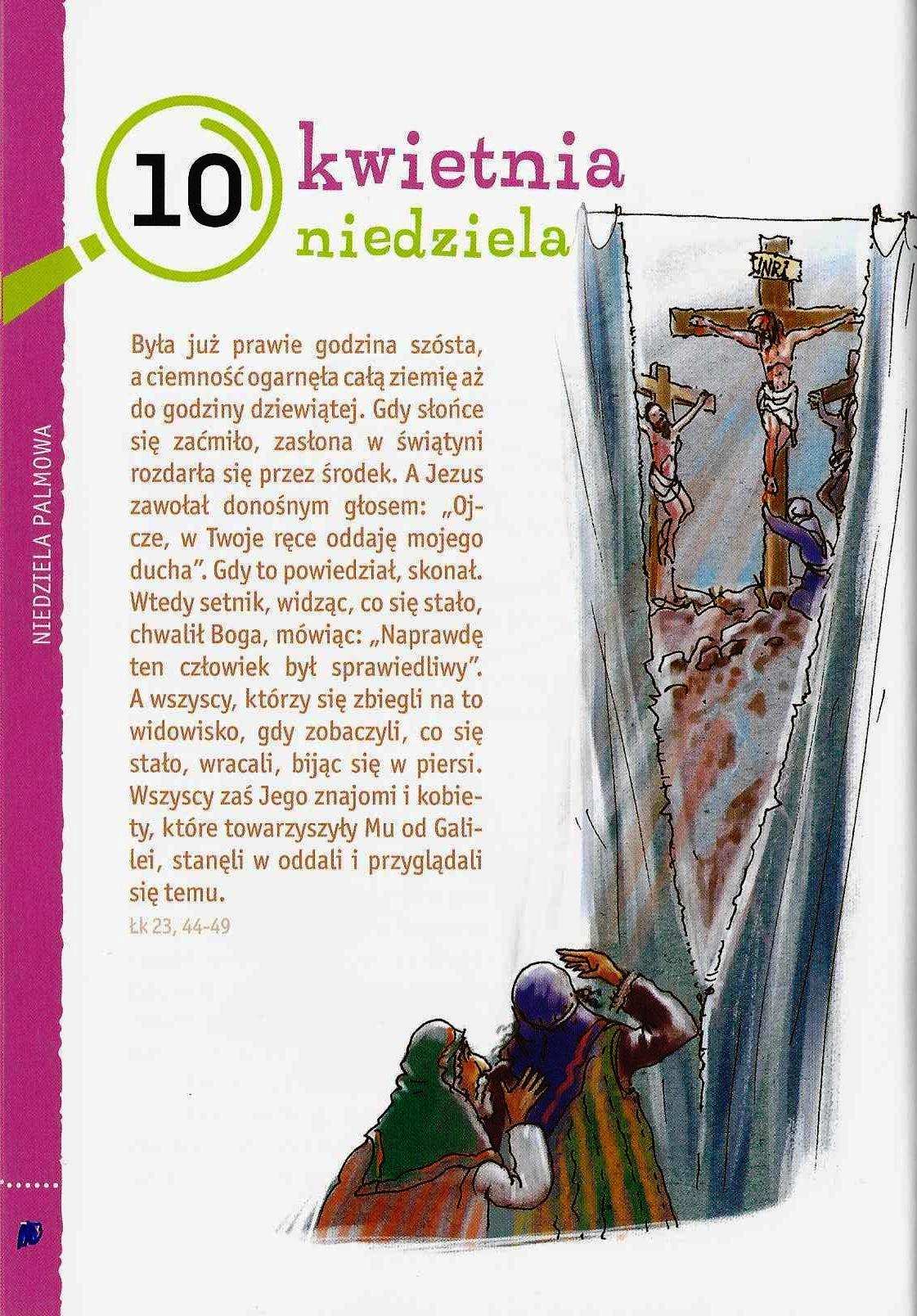 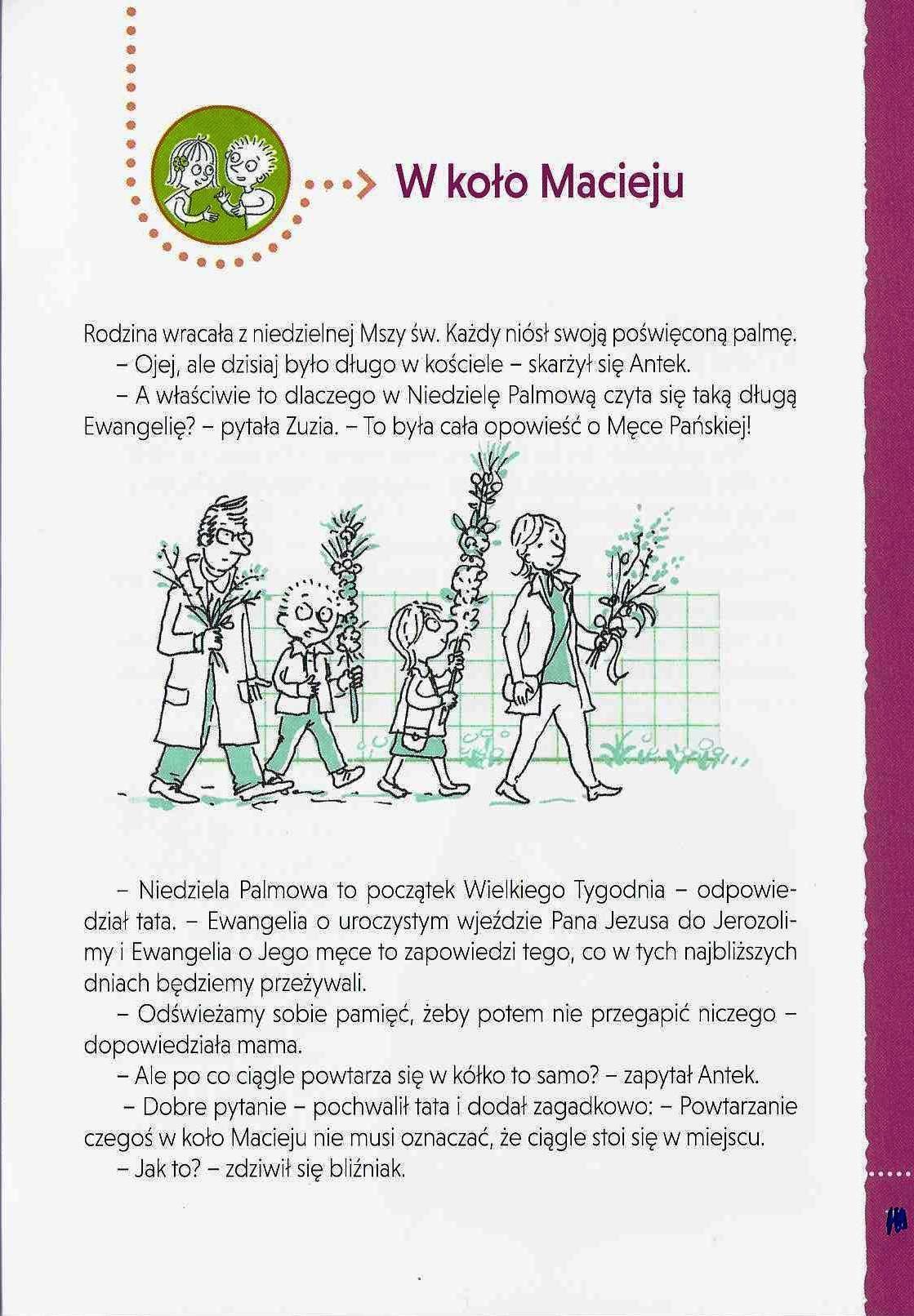 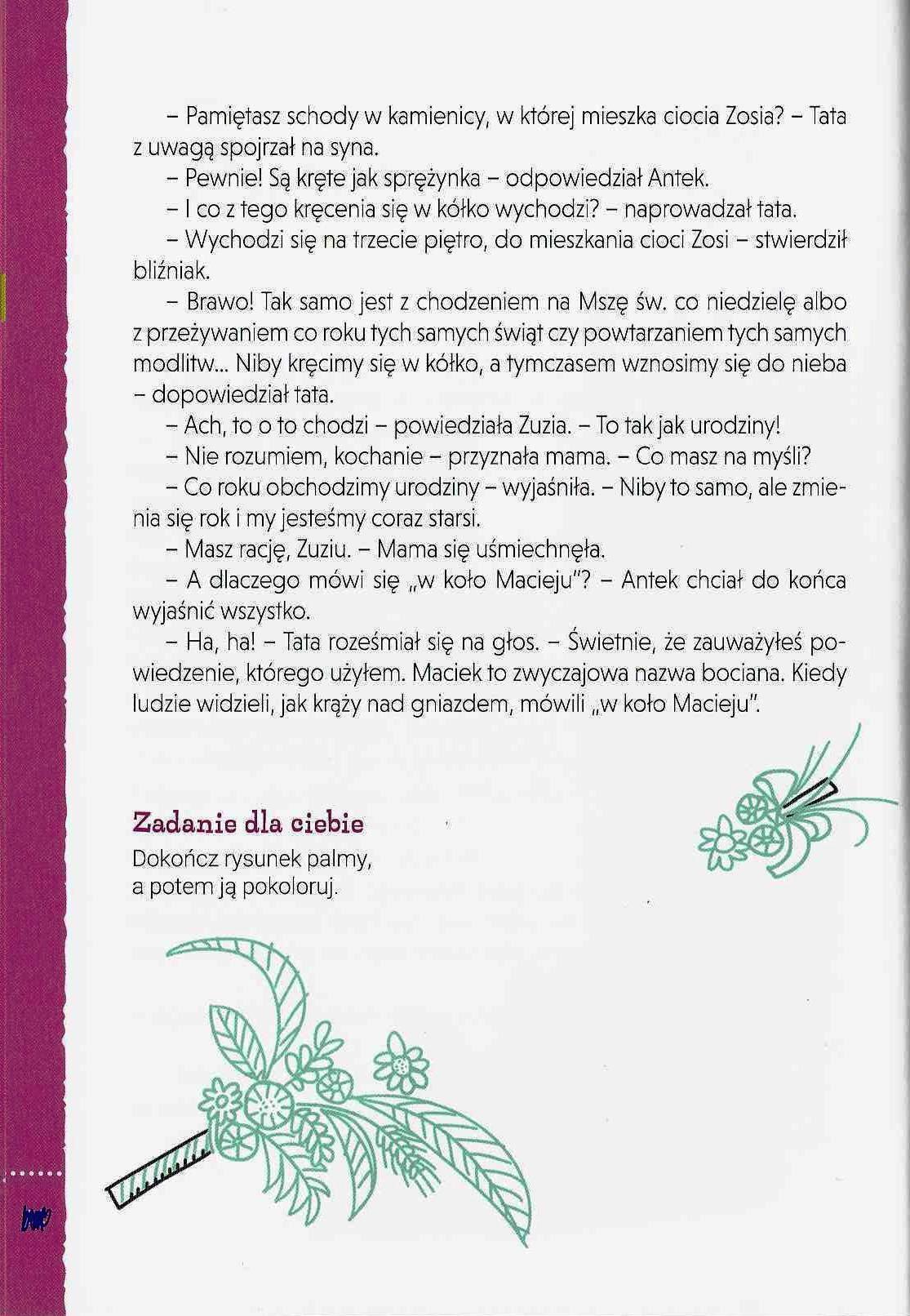 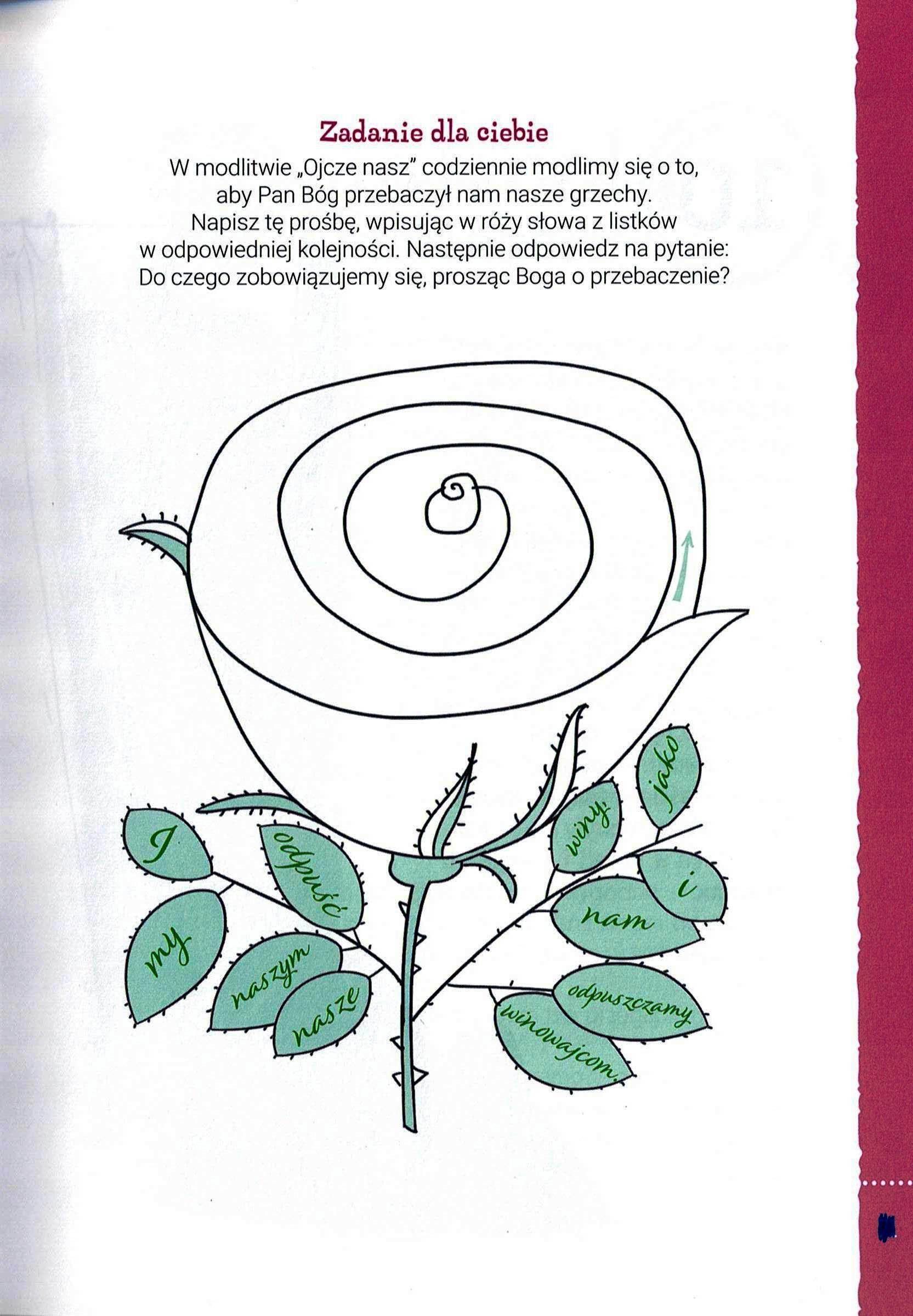 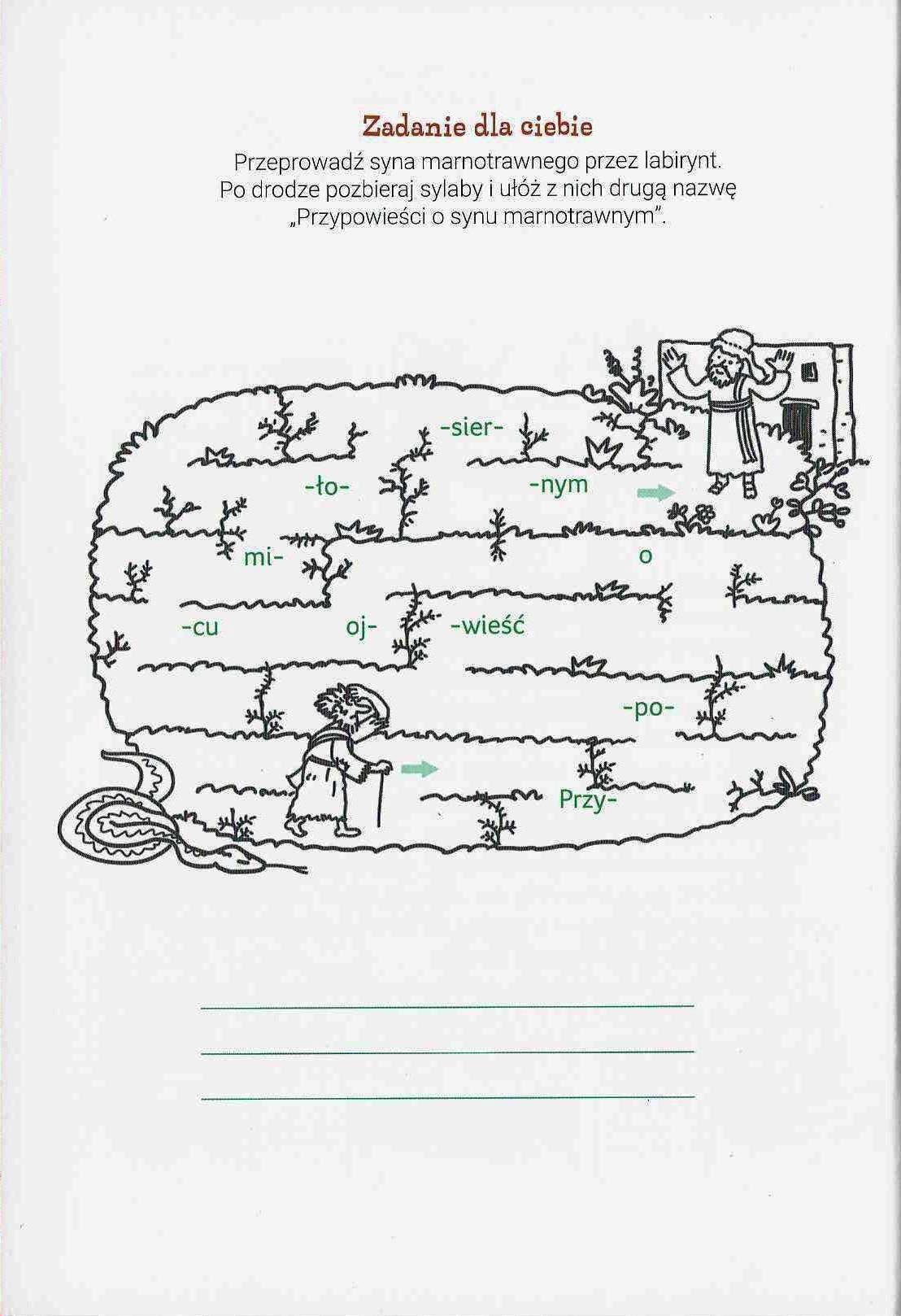 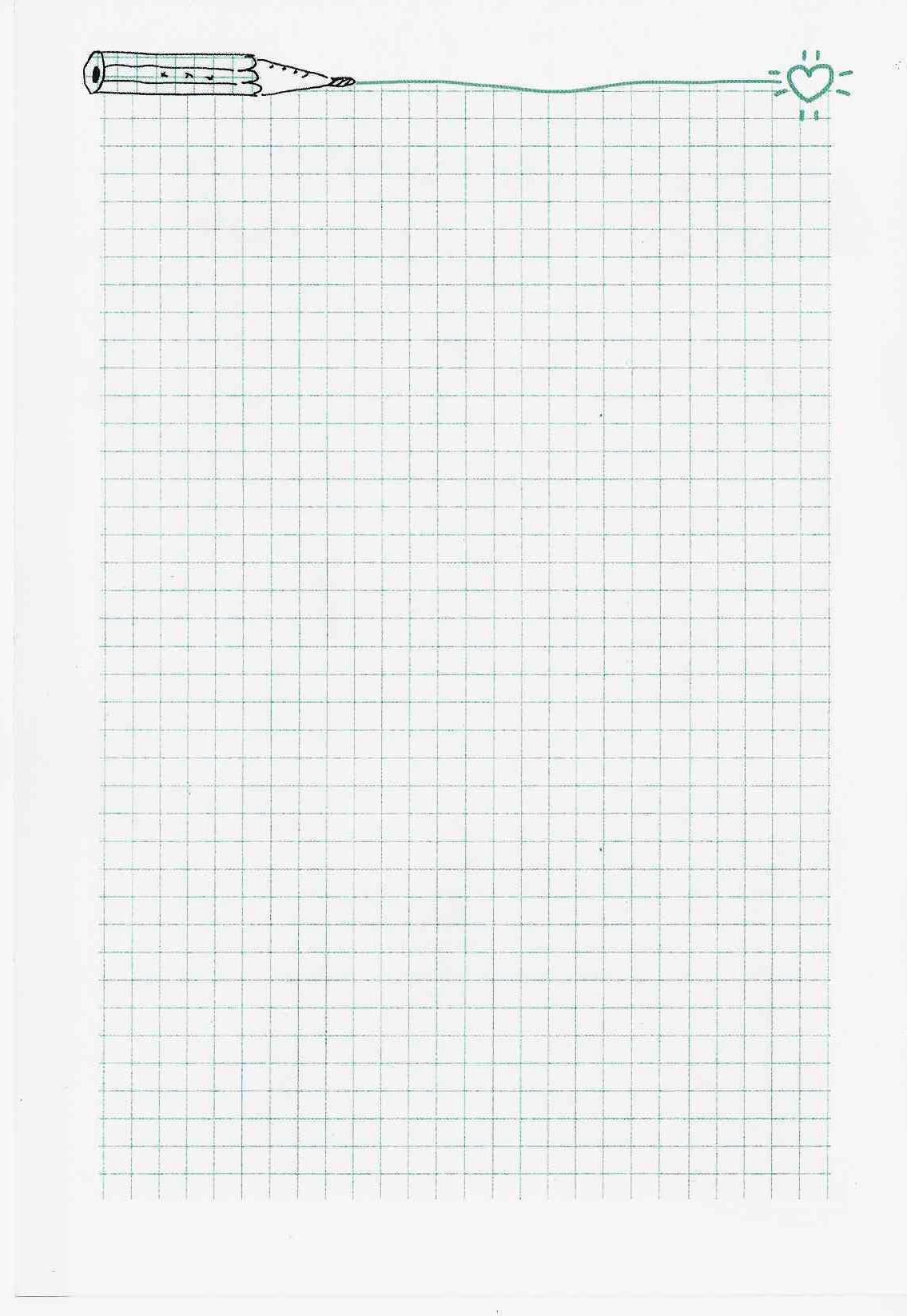 